様式第２号八代市ＳＤＧｓアクション宣言書わたしたちは、ＳＤＧｓの内容を理解し、ＳＤＧｓ達成に向けて取り組むことを宣言します。１．目指すＳＤＧｓのゴール（関係するゴールの下欄に○印）※複数選択可２．ＳＤＧｓ達成のために実施する（実施している）取組み３．貢献したい地域課題・具体的な取組み所在地名称代表者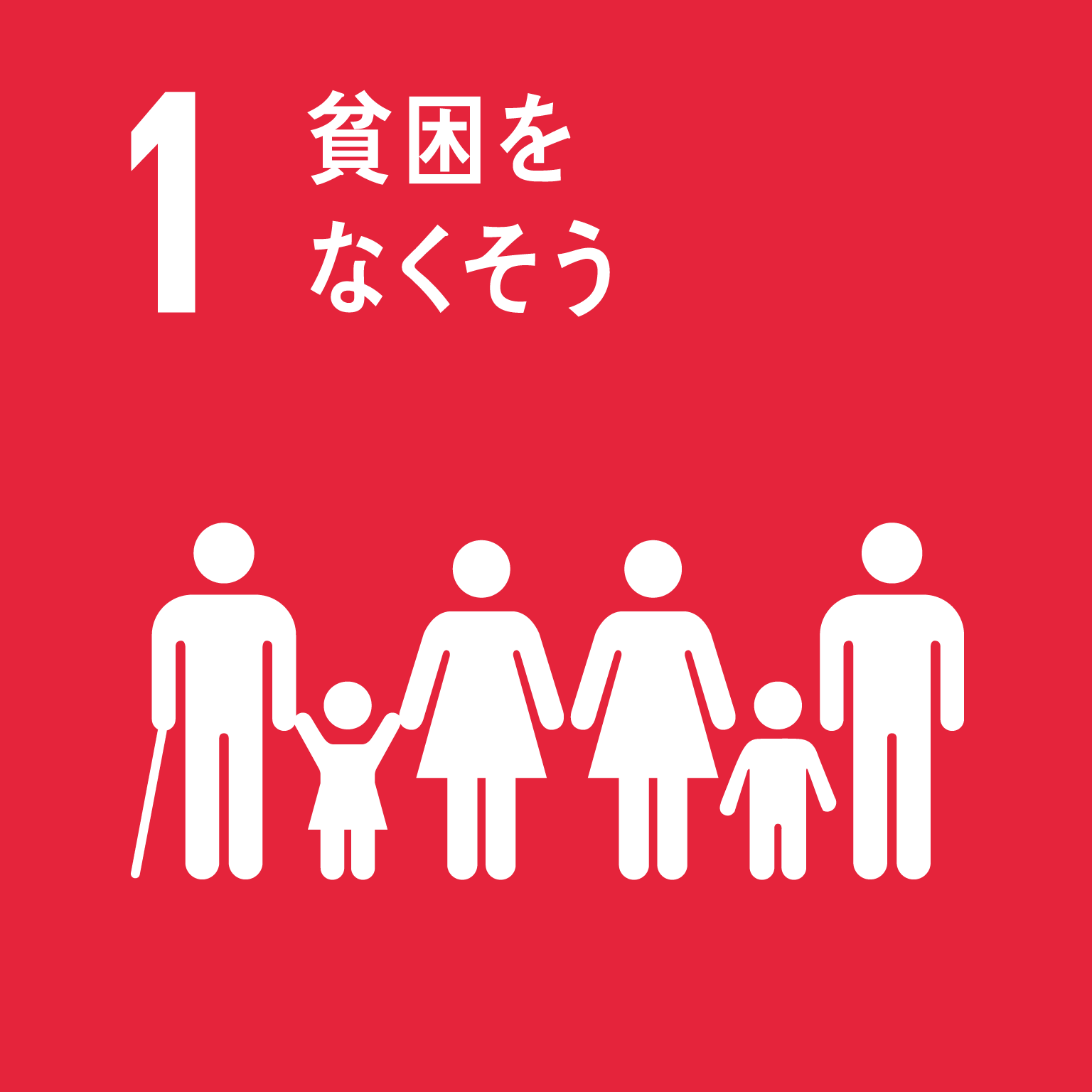 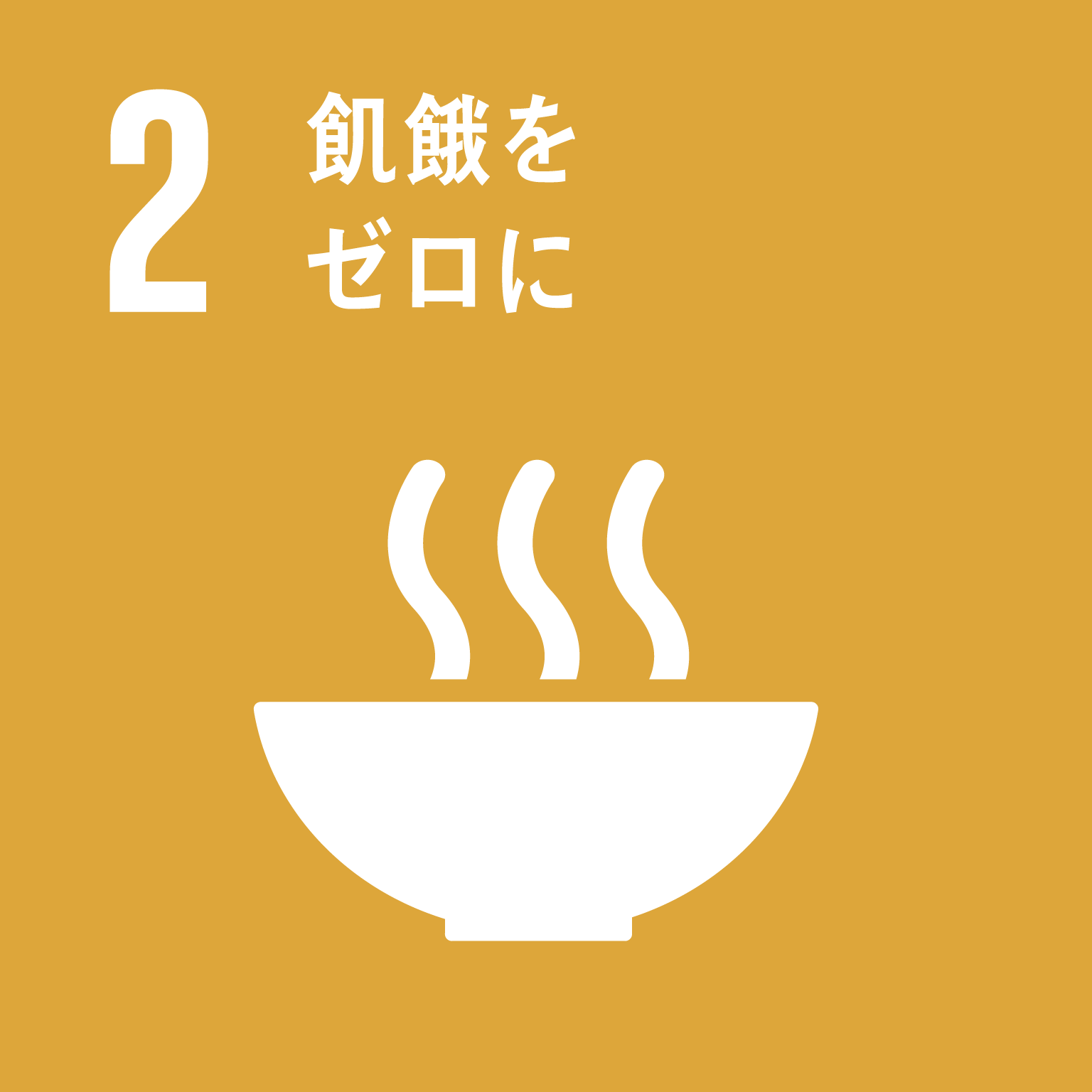 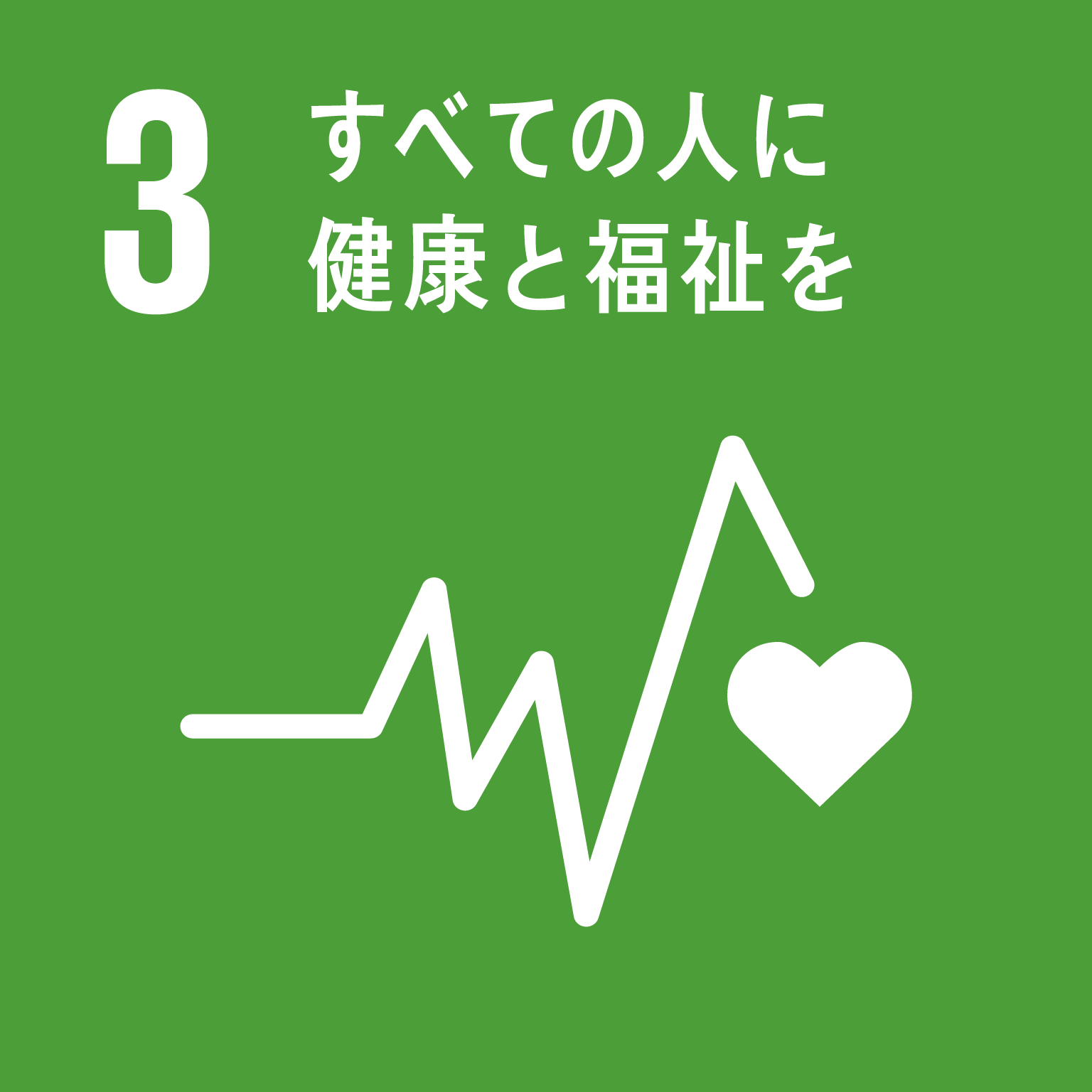 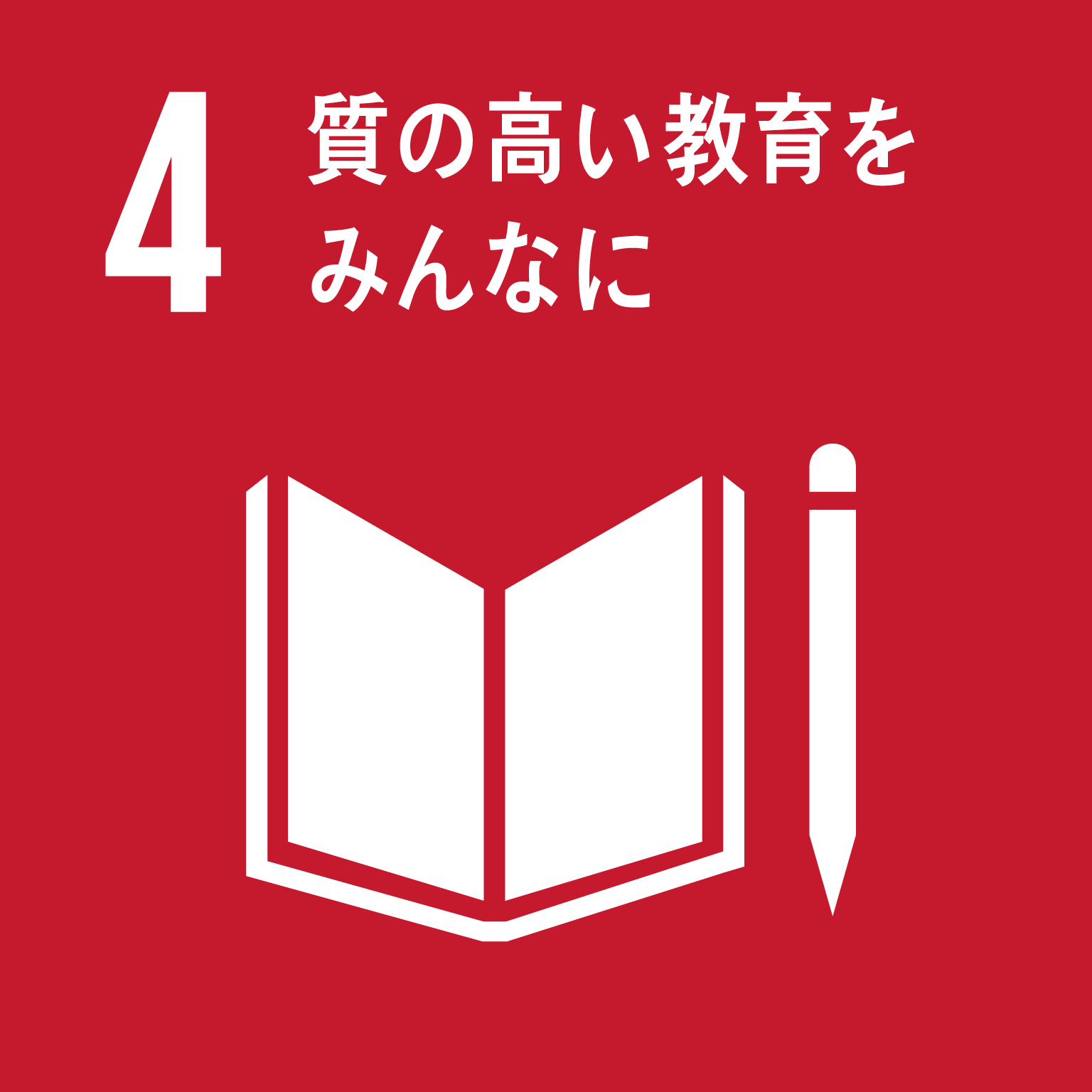 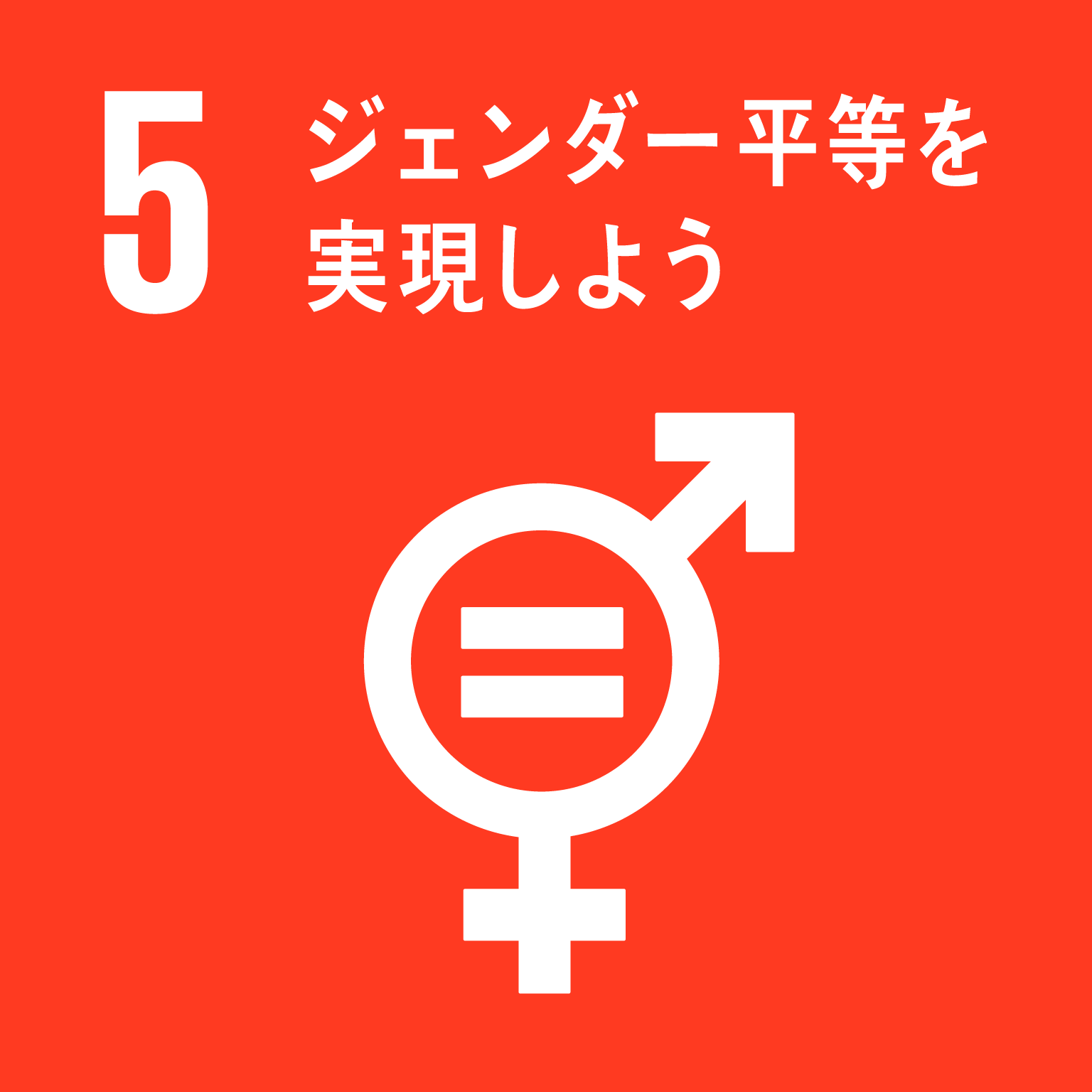 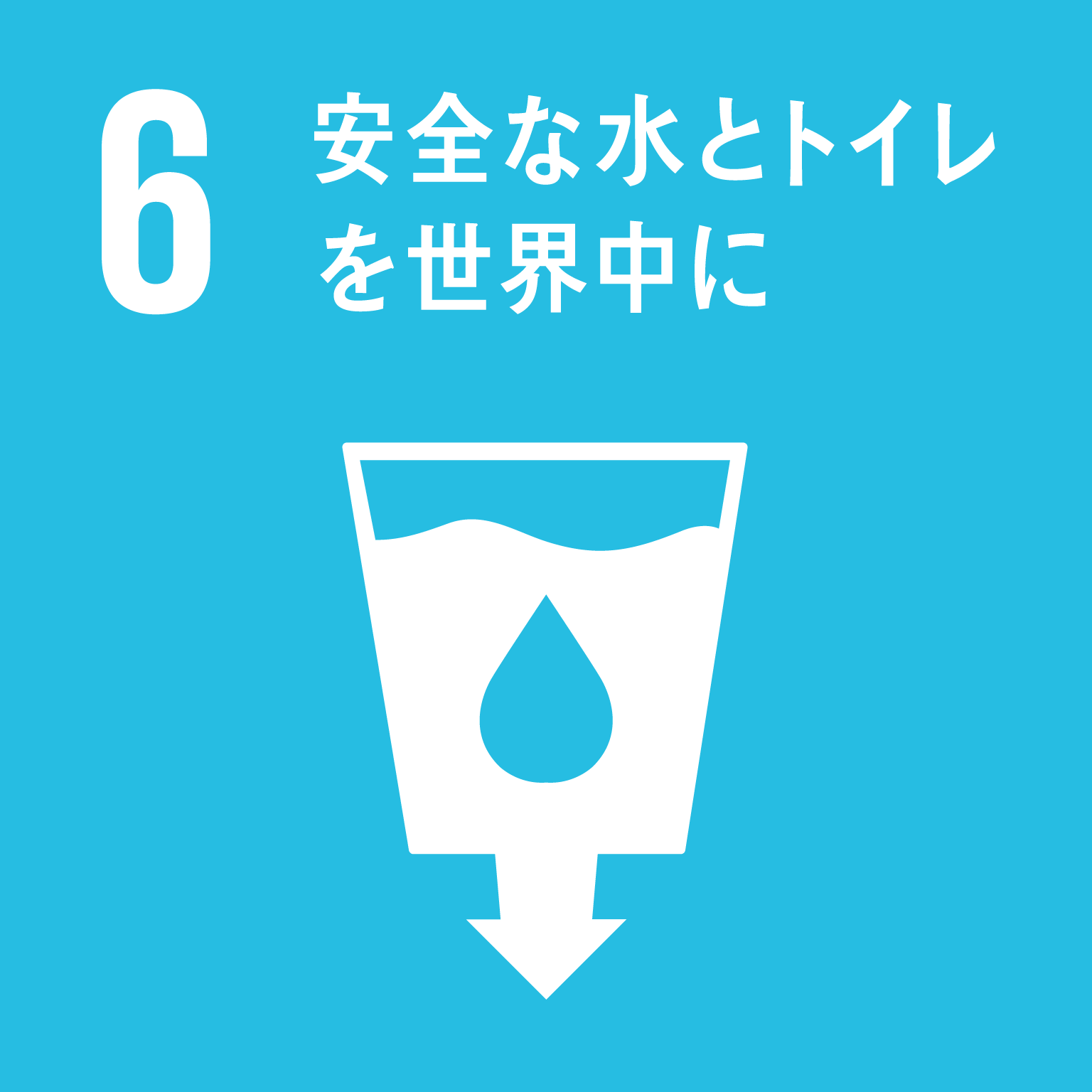 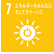 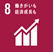 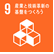 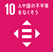 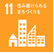 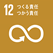 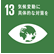 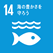 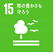 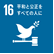 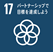 地域課題具体的な取組み